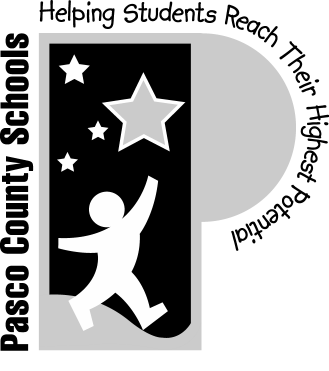 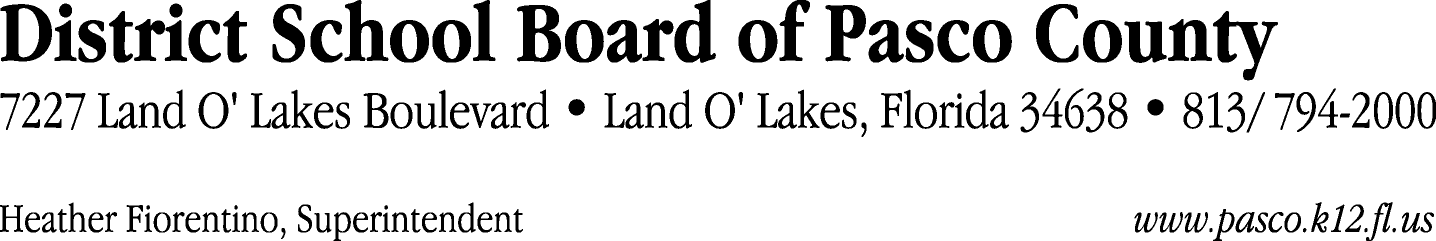 Finance Services Department813/ 794-2294	Fax:  813/ 794-2266727/ 774-2294	TDD:  813/ 794-2484352/ 524-2294						MEMORANDUMDate:	October 12, 2012To:	School Board Members	From:	Joanne Millovitsch, Director of Finance Re:	Attached Warrant List for October 9, 2012Please review the current computerized list. These totals include computer generated, handwritten and cancelled checks.Warrant numbers 851390 through 851722	4,012,038.71Amounts disbursed in Fund 110	611500.46Amounts disbursed in Fund 379	180247.40Amounts disbursed in Fund 130	1137758.00Amounts disbursed in Fund 421	44403.29Amounts disbursed in Fund 370	130389.72Amounts disbursed in Fund 361	403506.93Amounts disbursed in Fund 373	67055.01Amounts disbursed in Fund 432	82192.80Amounts disbursed in Fund 422	110930.86Amounts disbursed in Fund 410	255688.91Amounts disbursed in Fund 921	3278.04Amounts disbursed in Fund 434	27594.36Amounts disbursed in Fund 793	11355.64Amounts disbursed in Fund 390	409471.41Amounts disbursed in Fund 715	237210.20Amounts disbursed in Fund 372	37767.00Amounts disbursed in Fund 713	68121.70Amounts disbursed in Fund 423	1932.08Amounts disbursed in Fund 821	62.39Amounts disbursed in Fund 711	127.36Amounts disbursed in Fund 425	1896.12Amounts disbursed in Fund 792	176292.03Amounts disbursed in Fund 810	100.00Amounts disbursed in Fund 398	10512.00Amounts disbursed in Fund 296	1322.50Amounts disbursed in Fund 291	1322.50Confirmation of the approval of the October 9, 2012 warrants will be requested at the November 6, 2012 School Board meeting.